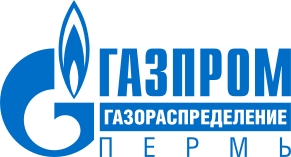 Пермские газовики напоминают об опасности отравления угарным газомОтравление угарным газом (окись углерода СО) – одна из самых частых причин смертельных случаев при использовании газа в быту. Из-за отсутствия цвета, вкуса и запаха наличие высокой концентрации угарного газа в помещении можно заметить только по симптомам отравления: головокружение, головная боль, тошнота, рвота, одышка, кашель, слезящиеся глаза. Больше всего рисков отравления СО связано с эксплуатацией проточных водонагревателей (газовых колонок) с открытой камерой сгорания, которые установлены как в частных домовладениях, так и в многоквартирных домах, не имеющих централизованного горячего водоснабжения.   Чтобы избежать отравления угарным газом важно соблюдать простые правила безопасности:- всегда открывайте форточку или окно во время использования газового прибора. Помните, для работы газовых приборов необходим постоянный приток свежего воздуха;- проверяйте тягу перед использованием газовой плитой, колонкой или отопительного котла;- используйте только исправное газовое оборудование;- автоматика безопасности газовой колонки/котла всегда должна быть в рабочем и исправном состоянии;- не используйте для обогрева помещений газовую плиту или духовку;- регулярно вызывайте специалистов для проверки и прочистки дымоходов и вентиляционных каналов.Также для предотвращения случаев отравления угарным газом «Газпром газораспределение Пермь» рекомендует оборудовать помещение, где установлены газовые приборы, сигнализаторами загазованности по оксиду углерода. Сигнализатор почувствует наличие опасной концентрации угарного газа в помещении, издаст звуковой сигнал, а электромагнитный клапан (при наличии) перекроет подачу газа. Таким образом, трагедии удастся избежать.Уважаемые абоненты, будьте внимательны в обращении с газовыми приборами и соблюдайте правила использования газом в быту. Не подвергайте опасности себя и своих соседей.Аварийная газовая служба работает в круглосуточном режиме, в случае возникновения аварийных ситуаций необходимо звонить по номерам 04, 104 (с мобильных телефонов), 112 (система обеспечения вызова экстренных оперативных служб).ПРЕСС-СЛУЖБА АО «ГАЗПРОМ ГАЗОРАСПРЕДЕЛЕНИЕ ПЕРМЬ»Контактные телефоны+7 (342) 218 11 81, +7 (912) 48 28 131E-mailСайтid10201@ugaz.ruwww.ugaz.ru